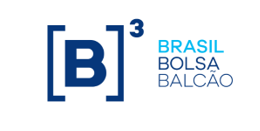 Para saber como iniciar o processo de listagem de um fundo de investimento imobiliário (FII) na B3, acesse aquiDisponibilizamos abaixo, modelos dos formulários, que devem ser apresentados no momento do pedido de listagem e de admissão à negociação de cotas de FII. Acesse os Anexos 3.5.1 (a.1) e 6.16.1 (a.1 e a.2) ao Manual do Emissor para conferir a relação de documentos na integra.ANEXO 6.16.1 (a.2) AO MANUAL DO EMISSOR – PERFIL DO FUNDO(Denominação Social do Fundo)(CNPJ/MF nº)PERFIL DO FUNDO (dd/mm/aaaa)PEDIDO DE LISTAGEM DE FUNDO DE INVESTIMENTO IMOBILIÁRIO NA B3 Ao Sr. Diretor Presidente da B3 S.A. – Brasil, Bolsa, Balcão.Prezado Senhor,[Instituição Administradora] (“Instituição Administradora”) neste ato representada na forma do seu estatuto social, vem solicitar a listagem do [Denominação] (“Fundo”) na B3 S.A. – Brasil, Bolsa, Balcão, juntando, para tanto, em anexo, a documentação exigida pela B3, conforme previsto no Anexo 3.5.1 (a) do Manual do Emissor.A Instituição Administradora, pretendendo listar o Fundo na B3, declara que:[O Fundo obteve registro de constituição e funcionamento junto à CVM / Está pleiteando o registro de constituição / funcionamento do Fundo junto à CVM];Está ciente e conhece o disposto no Regulamento do Fundo, no Regulamento de Emissores e nos demais normativos da B3, inclusive no que se refere às suas obrigações perante a Central Depositária da B3, nos termos de seu regulamento e manual de procedimentos operacionais, e quaisquer atualizações posteriores, comprometendo-se a cumpri-los fielmente;Pagará anuidade de acordo com a Política de Preços para Emissores estabelecida pela B3; Não descumpriu, nos últimos 24 (vinte e quatro) meses, quaisquer de suas obrigações relativas à prestação de informações periódicas ou eventuais exigidas pelos órgãos reguladores do mercado de valores mobiliários, no Brasil ou no exterior;A Instituição Administradora e seus administradores, inclusive o seu diretor responsável pela administração do Fundo não incorrem no disposto no item 4.16 “e” do Regulamento de Emissores; eEstá ciente de que a listagem do Fundo na B3 ou a admissão de suas cotas à negociação nos Mercados Organizados administrados pela B3 não caracterizam recomendação de investimento por parte da B3 e não implicam o julgamento ou a responsabilidade da B3 acerca da qualidade ou veracidade de qualquer informação divulgada pelo Fundo, dos riscos inerentes às atividades desenvolvidas pelo Fundo, ou de sua situação econômico-financeira.Termos em que,Pede deferimento[Local, data]_______________________________________________________[Nome, assinatura e cargo dos representantes legais da Instituição Administradora responsável pela administração do Fundo]PEDIDO DE ADMISSÃO À NEGOCIAÇÃO NA B3 DE COTAS DE FUNDO DE INVESTIMENTO IMOBILIÁRIOAo Sr. Diretor Presidente da B3 S.A. – Brasil, Bolsa, Balcão.Prezado Senhor,[Instituição Administradora] (“Instituição Administradora”), neste ato representada na forma do seu estatuto social. vem solicitar a Admissão à Negociação de cotas de emissão do [Denominação] (“Fundo”), juntando, para tanto, em anexo, a documentação exigida pela B3, conforme previsto no Anexo 6.16.1 (a.1) do Manual do Emissor.A Instituição Administradora do Fundo declara que:Assume integralmente a responsabilidade pela veracidade, consistência, qualidade e suficiências dos documentos anexados a este pedido e todas as demais informações prestadas à B3, responsabilizando-se por sua atualização e correção; Assume integralmente perante a B3 a responsabilidade pelo cumprimento das obrigações legais, normativas e contratuais que se apliquem ou que possam ser aplicáveis à admissão das cotas à negociação objeto deste pedido; eEstá ciente de que a listagem do Fundo na B3 ou a admissão de suas cotas à negociação nos Mercados Organizados administrados pela B3 não caracterizam recomendação de investimento por parte da B3 e não implicam o julgamento ou a responsabilidade da B3 acerca da qualidade ou veracidade de qualquer informação divulgada pela Instituição Administradora, dos riscos inerentes às atividades desenvolvidas pelo Fundo, ou de sua situação econômico-financeira.Termos em que,Pede deferimento[Local, data]_______________________________________________________[Nome, assinatura e cargo dos representantes legais da Instituição Administradora responsável pela administração do Fundo]Código de NegociaçãoCódigo ISINLocal de Atendimento aos CotistasJornal para publicações legaisData da Constituição do FundoPatrimônio Inicial (R$)Quantidade de cotas inicialmente emitidasValor inicial da cota (R$)Data do registro na CVMCódigo CVMAdministradorAdministradorDiretor ResponsávelDiretor Responsável(nome/CNPJ/MF)(endereço completo)(e-mail)(telefone/fax)(nome/CNPJ/MF)(endereço completo)(e-mail)(telefone/fax)(nome)(endereço completo)(e-mail)(telefone/fax)(nome)(endereço completo)(e-mail)(telefone/fax)Características do FundoObjetivo e Política de Investimento do FundoDa Política de Distribuição de Resultados